KURUM ADIKURUM ADIKURUM ADIKURUM ADIKURUM ADIMUSTAFA KEMAL ANADOLU LİSESİMUSTAFA KEMAL ANADOLU LİSESİMUSTAFA KEMAL ANADOLU LİSESİMUSTAFA KEMAL ANADOLU LİSESİMUSTAFA KEMAL ANADOLU LİSESİKURUM KODUKURUM KODUKURUM KODUKURUM KODUKURUM KODU301667301667301667301667301667İLETİŞİM BİLGİLERİİLETİŞİM BİLGİLERİİLETİŞİM BİLGİLERİİLETİŞİM BİLGİLERİİLETİŞİM BİLGİLERİTelefon: 0 324 625 57 10Telefon: 0 324 625 57 10Telefon: 0 324 625 57 10Telefon: 0 324 625 57 10Telefon: 0 324 625 57 10İLETİŞİM BİLGİLERİİLETİŞİM BİLGİLERİİLETİŞİM BİLGİLERİİLETİŞİM BİLGİLERİİLETİŞİM BİLGİLERİFax: 0 324 625 55 18Fax: 0 324 625 55 18Fax: 0 324 625 55 18Fax: 0 324 625 55 18Fax: 0 324 625 55 18İLETİŞİM BİLGİLERİİLETİŞİM BİLGİLERİİLETİŞİM BİLGİLERİİLETİŞİM BİLGİLERİİLETİŞİM BİLGİLERİe-posta:301667@meb.k12.tre-posta:301667@meb.k12.tre-posta:301667@meb.k12.tre-posta:301667@meb.k12.tre-posta:301667@meb.k12.trİLETİŞİM BİLGİLERİİLETİŞİM BİLGİLERİİLETİŞİM BİLGİLERİİLETİŞİM BİLGİLERİİLETİŞİM BİLGİLERİWeb adresi: http://www.tarsusmukal.meb.k12.tr/Web adresi: http://www.tarsusmukal.meb.k12.tr/Web adresi: http://www.tarsusmukal.meb.k12.tr/Web adresi: http://www.tarsusmukal.meb.k12.tr/Web adresi: http://www.tarsusmukal.meb.k12.tr/ULAŞIM BİLGİLERİULAŞIM BİLGİLERİULAŞIM BİLGİLERİULAŞIM BİLGİLERİULAŞIM BİLGİLERİAdres:  Altaylılar Mah. 0256 Sok. No2 Tarsus/MersinAdres:  Altaylılar Mah. 0256 Sok. No2 Tarsus/MersinAdres:  Altaylılar Mah. 0256 Sok. No2 Tarsus/MersinAdres:  Altaylılar Mah. 0256 Sok. No2 Tarsus/MersinAdres:  Altaylılar Mah. 0256 Sok. No2 Tarsus/MersinULAŞIM BİLGİLERİULAŞIM BİLGİLERİULAŞIM BİLGİLERİULAŞIM BİLGİLERİULAŞIM BİLGİLERİİl-İlçe merkezine uzaklık:İl’e 30 km, İlçe merkezİl-İlçe merkezine uzaklık:İl’e 30 km, İlçe merkezİl-İlçe merkezine uzaklık:İl’e 30 km, İlçe merkezİl-İlçe merkezine uzaklık:İl’e 30 km, İlçe merkezİl-İlçe merkezine uzaklık:İl’e 30 km, İlçe merkezULAŞIM BİLGİLERİULAŞIM BİLGİLERİULAŞIM BİLGİLERİULAŞIM BİLGİLERİULAŞIM BİLGİLERİServis bilgisi:VarServis bilgisi:VarServis bilgisi:VarServis bilgisi:VarServis bilgisi:VarULAŞIM BİLGİLERİULAŞIM BİLGİLERİULAŞIM BİLGİLERİULAŞIM BİLGİLERİULAŞIM BİLGİLERİUlaşım:OtobüsUlaşım:OtobüsUlaşım:OtobüsUlaşım:OtobüsUlaşım:OtobüsULAŞIM BİLGİLERİULAŞIM BİLGİLERİULAŞIM BİLGİLERİULAŞIM BİLGİLERİULAŞIM BİLGİLERİHarita: 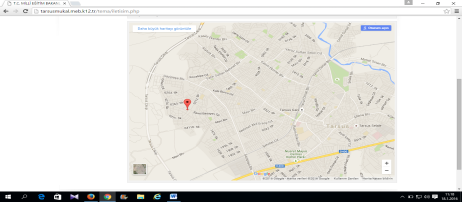 Harita: Harita: Harita: Harita: KURUM BİLGİLERİKURUM BİLGİLERİKURUM BİLGİLERİKURUM BİLGİLERİKURUM BİLGİLERİKURUM BİLGİLERİKURUM BİLGİLERİKURUM BİLGİLERİKURUM BİLGİLERİKURUM BİLGİLERİÖğretim şekliNormalNormalNormalxxxDers başlama8:008:00Öğretim şekliİkiliİkiliİkiliDers bitiş15:1515:15Öğrenci sayısıKızKızKız506506506Pansiyon bilgileriKızYokÖğrenci sayısıErkekErkekErkek348348348Pansiyon bilgileriErkekYokYabancı dil1.Y.Dil1.Y.Dil1.Y.DilİngilizceİngilizceİngilizceHazırlık sınıfıVarYabancı dil2.Y.Dil2.Y.Dil2.Y.DilAlmancaAlmancaAlmancaHazırlık sınıfıYokxDerslik sayısı262626262626Spor salonuVarVarÖğretmen sayısı505050505050YemekhaneYokYokRehber Öğretmen sayısı222222KantinVarVarKütüphaneVarVarVarVarVarVarRevirYokYokKonferans salonuVarVarVarVarVarVarIsınma şekliKlimaKlimaFen lab.Var (Fizik-Kimya-Biyoloji)Var (Fizik-Kimya-Biyoloji)Var (Fizik-Kimya-Biyoloji)Var (Fizik-Kimya-Biyoloji)Var (Fizik-Kimya-Biyoloji)Var (Fizik-Kimya-Biyoloji)Misafirhane YokYokB.T Lab.YokYokYokYokYokYokBahçeVarVarResim sınıfıVarVarVarVarVarVarLojman bilgileri YokYokMüzik sınıfıVarVarVarVarVarVarDiğerİSTATİSTİKLERİSTATİSTİKLERİSTATİSTİKLERİSTATİSTİKLERİSTATİSTİKLERİSTATİSTİKLERİSTATİSTİKLERİSTATİSTİKLERİSTATİSTİKLERİSTATİSTİKLERKontenjan bilgileriKontenjan bilgileri2014-20152014-20152014-20152014-2015238238238238Kontenjan bilgileriKontenjan bilgileri2015-20162015-20162015-20162015-2016272272272272Taban-tavan puanTaban-tavan puan2013-20142013-20142013-20142013-2014297,9/444,4297,9/444,4297,9/444,4297,9/444,4Taban-tavan puanTaban-tavan puan2014-20152014-20152014-20152014-2015390,05/446,3390,05/446,3390,05/446,3390,05/446,3Taban-tavan puanTaban-tavan puan2015-20162015-20162015-20162015-2016412,9/448,3412,9/448,3412,9/448,3412,9/448,3YGS-LYS başarısıYGS-LYS başarısı2013-20142013-20142013-20142013-2014YGS-LYS başarısıYGS-LYS başarısı2014-20152014-20152014-20152014-2015YGS-LYS başarısıYGS-LYS başarısı2015-20162015-20162015-20162015-2016LYS yerleştirme yüzdesiLYS yerleştirme yüzdesi2013-20142013-20142013-20142013-201459,159,159,159,1LYS yerleştirme yüzdesiLYS yerleştirme yüzdesi2014-20152014-20152014-20152014-201554,454,454,454,4LYS yerleştirme yüzdesiLYS yerleştirme yüzdesi2015-20162015-20162015-20162015-201662,462,462,462,4OKULUN SOSYAL VE KÜLTÜREL ETKİNLİKLERİOKULUN SOSYAL VE KÜLTÜREL ETKİNLİKLERİOKULUN SOSYAL VE KÜLTÜREL ETKİNLİKLERİOKULUN SOSYAL VE KÜLTÜREL ETKİNLİKLERİOKULUN SOSYAL VE KÜLTÜREL ETKİNLİKLERİOKULUN SOSYAL VE KÜLTÜREL ETKİNLİKLERİOKULUN SOSYAL VE KÜLTÜREL ETKİNLİKLERİOKULUN SOSYAL VE KÜLTÜREL ETKİNLİKLERİOKULUN SOSYAL VE KÜLTÜREL ETKİNLİKLERİOKULUN SOSYAL VE KÜLTÜREL ETKİNLİKLERİSportif etkinliklerSportif etkinliklerSportif etkinliklerFutbol, futsal, voleybol, basketbol, masa tenisi, badminton, halter, güreşSportif faaliyetlerde;2009-2010 Okullar arası Yüzme Şampiyonası Türkiye 8. Liği,2008-2009 Erkek Voleybol Türkiye Şampiyonası Yarı Final, 2010-2011 Greko-romen Güreş Türkiye 4.lük, 2014-2015 Serbest Güreş Türkiye 5. liğiFutbol, futsal, voleybol, basketbol, masa tenisi, badminton, halter, güreşSportif faaliyetlerde;2009-2010 Okullar arası Yüzme Şampiyonası Türkiye 8. Liği,2008-2009 Erkek Voleybol Türkiye Şampiyonası Yarı Final, 2010-2011 Greko-romen Güreş Türkiye 4.lük, 2014-2015 Serbest Güreş Türkiye 5. liğiFutbol, futsal, voleybol, basketbol, masa tenisi, badminton, halter, güreşSportif faaliyetlerde;2009-2010 Okullar arası Yüzme Şampiyonası Türkiye 8. Liği,2008-2009 Erkek Voleybol Türkiye Şampiyonası Yarı Final, 2010-2011 Greko-romen Güreş Türkiye 4.lük, 2014-2015 Serbest Güreş Türkiye 5. liğiFutbol, futsal, voleybol, basketbol, masa tenisi, badminton, halter, güreşSportif faaliyetlerde;2009-2010 Okullar arası Yüzme Şampiyonası Türkiye 8. Liği,2008-2009 Erkek Voleybol Türkiye Şampiyonası Yarı Final, 2010-2011 Greko-romen Güreş Türkiye 4.lük, 2014-2015 Serbest Güreş Türkiye 5. liğiFutbol, futsal, voleybol, basketbol, masa tenisi, badminton, halter, güreşSportif faaliyetlerde;2009-2010 Okullar arası Yüzme Şampiyonası Türkiye 8. Liği,2008-2009 Erkek Voleybol Türkiye Şampiyonası Yarı Final, 2010-2011 Greko-romen Güreş Türkiye 4.lük, 2014-2015 Serbest Güreş Türkiye 5. liğiFutbol, futsal, voleybol, basketbol, masa tenisi, badminton, halter, güreşSportif faaliyetlerde;2009-2010 Okullar arası Yüzme Şampiyonası Türkiye 8. Liği,2008-2009 Erkek Voleybol Türkiye Şampiyonası Yarı Final, 2010-2011 Greko-romen Güreş Türkiye 4.lük, 2014-2015 Serbest Güreş Türkiye 5. liğiFutbol, futsal, voleybol, basketbol, masa tenisi, badminton, halter, güreşSportif faaliyetlerde;2009-2010 Okullar arası Yüzme Şampiyonası Türkiye 8. Liği,2008-2009 Erkek Voleybol Türkiye Şampiyonası Yarı Final, 2010-2011 Greko-romen Güreş Türkiye 4.lük, 2014-2015 Serbest Güreş Türkiye 5. liğiBilimsel etkinliklerBilimsel etkinliklerBilimsel etkinliklerProje çalışmalarıProje çalışmalarıProje çalışmaları    TUBİTAK Türkiye 1.nciliği (Çatalburun Köpeği Projesi) 2002TUBİTAK Türkiye 3.nciliği (Çatalburun Köpeği Projesi) 2002TUBİTAK  Mansiyon Ödülü (Türk Kıvırcığı Projesi) 20112012 Çukurova Bölgesi Güvercinleri  Adana Bölge Birincisi , 2013 Sivas Kumrusu Mersin Bölge İkincisi (Biyoloji Dalında)       TUBİTAK Türkiye 1.nciliği (Çatalburun Köpeği Projesi) 2002TUBİTAK Türkiye 3.nciliği (Çatalburun Köpeği Projesi) 2002TUBİTAK  Mansiyon Ödülü (Türk Kıvırcığı Projesi) 20112012 Çukurova Bölgesi Güvercinleri  Adana Bölge Birincisi , 2013 Sivas Kumrusu Mersin Bölge İkincisi (Biyoloji Dalında)       TUBİTAK Türkiye 1.nciliği (Çatalburun Köpeği Projesi) 2002TUBİTAK Türkiye 3.nciliği (Çatalburun Köpeği Projesi) 2002TUBİTAK  Mansiyon Ödülü (Türk Kıvırcığı Projesi) 20112012 Çukurova Bölgesi Güvercinleri  Adana Bölge Birincisi , 2013 Sivas Kumrusu Mersin Bölge İkincisi (Biyoloji Dalında)       TUBİTAK Türkiye 1.nciliği (Çatalburun Köpeği Projesi) 2002TUBİTAK Türkiye 3.nciliği (Çatalburun Köpeği Projesi) 2002TUBİTAK  Mansiyon Ödülü (Türk Kıvırcığı Projesi) 20112012 Çukurova Bölgesi Güvercinleri  Adana Bölge Birincisi , 2013 Sivas Kumrusu Mersin Bölge İkincisi (Biyoloji Dalında)       TUBİTAK Türkiye 1.nciliği (Çatalburun Köpeği Projesi) 2002TUBİTAK Türkiye 3.nciliği (Çatalburun Köpeği Projesi) 2002TUBİTAK  Mansiyon Ödülü (Türk Kıvırcığı Projesi) 20112012 Çukurova Bölgesi Güvercinleri  Adana Bölge Birincisi , 2013 Sivas Kumrusu Mersin Bölge İkincisi (Biyoloji Dalında)       TUBİTAK Türkiye 1.nciliği (Çatalburun Köpeği Projesi) 2002TUBİTAK Türkiye 3.nciliği (Çatalburun Köpeği Projesi) 2002TUBİTAK  Mansiyon Ödülü (Türk Kıvırcığı Projesi) 20112012 Çukurova Bölgesi Güvercinleri  Adana Bölge Birincisi , 2013 Sivas Kumrusu Mersin Bölge İkincisi (Biyoloji Dalında)       TUBİTAK Türkiye 1.nciliği (Çatalburun Köpeği Projesi) 2002TUBİTAK Türkiye 3.nciliği (Çatalburun Köpeği Projesi) 2002TUBİTAK  Mansiyon Ödülü (Türk Kıvırcığı Projesi) 20112012 Çukurova Bölgesi Güvercinleri  Adana Bölge Birincisi , 2013 Sivas Kumrusu Mersin Bölge İkincisi (Biyoloji Dalında)   Yurtdışı proje faaliyetleriYurtdışı proje faaliyetleriYurtdışı proje faaliyetleriDİĞER HUSUSLARDİĞER HUSUSLARDİĞER HUSUSLARDİĞER HUSUSLARDİĞER HUSUSLARDİĞER HUSUSLARDİĞER HUSUSLARDİĞER HUSUSLARDİĞER HUSUSLARDİĞER HUSUSLAR